Консультация для педагогов   «Значение русских народных подвижных игр в развитии ребенка дошкольного возраста»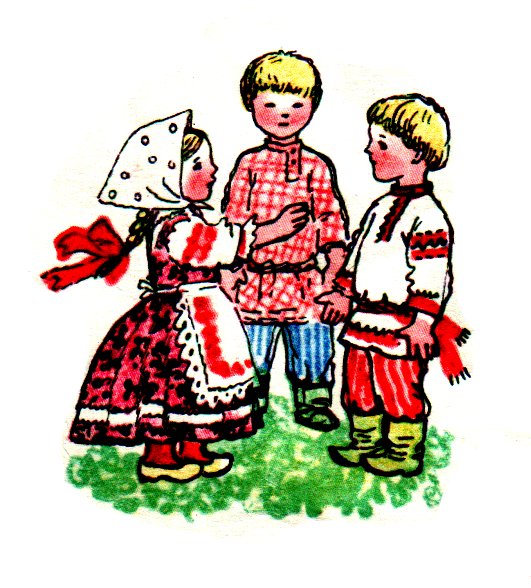 «Игры – путь детей к познанию мира, в котором они.  Живут и который призваны изменить» М. ГорькийДошкольный возраст – важнейший период становления личности, в течение которого формируются предпосылки успешной учебной деятельности, физического совершенствования, гражданских качеств, представления о человеке, обществе, культуре.Находиться в движении, особенно для детей дошкольного возраста, является	насущной	потребностью, обусловленной возрастными анатомическими особенностями, связанными с окостенением позвоночника. Исследования ученых показали, что двигательную активность, влияющую на здоровье и жизнедеятельность человека, необходимо прививать в раннем детском возрасте, формируя одновременно физическую и умственную активность, укрепляя здоровье. Именно  развитость движений может служить показателем нервно-психического развития детей дошкольного возраста. Это стремление детей  к движению лучше использовать в подвижных играх, регулируя нагрузку на организм.Мир детства не может быть без  игры.  Игра в жизни ребенка – это минуты радости, забавы, соревнования, она ведет ребенка по жизни. Детские игры многообразны: игры с игрушками, игры с движениями, игры-состязания, игры с мячом и другим спортивным инвентарем. В дошкольном возрасте дети играют постоянно – это их естественная потребность, это способ познания окружающего мира.По своей природе игра многофункциональна, оказывает  разностороннее влияние на детей и способствует  развитию гармоничной личности.Во время игры дети всегда непосредственны, эмоциональны.  Поэтому при умелом проведении подвижных игр, наряду с  физическим  развитием, проявляется их большое воспитательное значение.У детей развиваются сообразительность, внимательность, дисциплинированность, чувство здорового соперничества, вырабатывается инициатива и самостоятельность, а в командных играх – чувство товарищества, ответственности, желание сделать всё для общей победы команды.Ознакомление  с  национальной культурой осуществляется через все виды деятельности  ребенка - дошкольника:  игровую, учебную, изобразительную, музыкальную, речевую, двигательную и др. В систему  физического воспитания дошкольников  также активно внедряется национально-региональный  компонент. Особое и прочное место занимают подвижные народные игры и праздники, развлечения, построенные на основе народных игр.  Народная подвижная  игра  имеет свою специфику, несет в себе колорит народа.  Недаром народные игры называют  кладезем  национальной культуры.  Многие народные подвижные игры существуют с незапамятных времен и передаются из поколения в поколение. История народных  игр органически связана с историей народа, его трудовой деятельностью, бытом, обычаями, традициями. Большинство народных игр требуют от детей быстроты, ловкости, сноровки, двигательных умений, воспитывают в них смелость, коллективизм, честность, развивают выносливость.Русские народные игры позволяют определить действительное значение национальных традиций каждого народа в развитии игровой деятельности, выявить самобытность и многообразие национальных форм игр, а вместе с тем общность их основного содержания и идейной направленности.Большая часть  народных подвижных игр направлена на общее физическое развитие детей. Основным содержанием игр являются основные виды движений: бег, ходьба, прыжки, лазанье, метание. Кроме этого особое внимание уделялось уровню развития силы, ловкости, гибкости, быстроты реакции.Во время традиционных народных обрядов (свадьба, праздник урожая, проводы на военную службу и др.) всегда устраивались игры и состязания, связанные с проявлением ловкости, сообразительности, поднятия духа и других качеств, необходимых в жизни.Народные игры актуальны и в настоящее время, несмотря на то, что существует достаточно большое количество соблазнов в наш компьютеризированный век. Дети с удовольствием принимают в них участие. Педагогическая ценность этих игр ещё и в том, что в них много шуток, доброжелательного юмора.  Умная, увлекательная игра может оказать большее  воспитательное  влияние,  чем длительные и монотонные словесные замечания.  Народные игры не требуют специального игрового оборудования. Их можно проводить в любое время года, в различных ситуациях повседневного общения с ребенком, во время досугов и развлечений.Для удобства рассмотрения можно  условно  разделить народные игры на несколько типов.Ниже мы рассмотрим наиболее типичные  народные игры, а так же некоторые предигровые  моменты, без которых рассказ о самих играх был бы не полон. В каждую из этих игр дети могут вполне поиграть и сейчас.  Они просты, понятны и не требуют специфических навыков, специальной подготовки и какого-либо инвентаря,  за исключением самого простейшего.Игры, отражающие отношения человека и природыЖизнь человека в старину была очень намного более тесно связана  с природой, чем в наши дни. Леса были полны зверей. Полевые работы, охота, промыслы были подчинены  природным циклам и погодным условиям.  Во многом именно от природы зависело, будет ли община сыта, и жить в достатке или людям придется голодать. Закономерно, что эта связь нашла свое отражение в культуре, обычаях, традициях и праздниках у славянских народов. Дети, в своем стремлении подражать взрослым в их делах, проделывали то же самое в игровой форме.  Так возник целый пласт игр – игры, в которых отражается отношение человека к  Природе. Во многих из них лесные хищники: медведь, волк, лисица – главные действующие лица.Для игр можно изготовить и маски зверей.Игры подобной тематики: «Гуси-лебеди», «У медведя во бору», «Дедушка Мазай»,  «Пчёлы», «Игра в коршуна», «Волк и утки»,  «Иван-косарь и звери», «Селезень и утка» и др. Игры по религиозно-культовым мотивамПодобные мотивы четко прослеживаются в народных забавах. Водяные, русалки, домовые, чародеи, нечистая сила фигурируют не только в сказках и обрядах, но и появляются в сюжетах игр. Вообще детству свойственен некий колоритный языческий примитивизм, делающий игры подобной тематики живыми и яркими.  Игры данной тематики: «Пахари и Жнецы«; «Иван-косарь и звери«; «Люлька«;  «Водяной»; «Черти в аду»; «Дедушка-рожок» и др. (см. Приложение)Народные игры, отражающие повседневные занятия наших предковОхота, рыбалка, промыслы, бытовые сценки и многое другое, составляющее повседневные занятия людей в старину дошло до наших  дней в многочисленных играх-отражениях. Глядя на которые совсем нетрудно себе представить, чем и как жили наши предки. Своеобразные  диалоги-приговорки в играх могли быть довольно длинными и забавными. Причем менять по ходу игры фразы в них не возбранялось. Наоборот, это добавляло игре интереса и живости.Игры	данной	тематики:  «Бояре», «Невод», «Удочка», «Птицелов», «Баба Яга», «Охотники и утки» и др.Игры на находчивость, быстроту и координацию.Бег, прыжки и другие  проявления двигательной активности  свойственны детям. Особенно  привлекательным становятся они,  будучи оформленными  в виде игры.  Азарт, игровой  задор элементы соперничества и соревнования – вот главные составляющие славянских народных игр.Сильных  и ловких уважали во все времена и в любом обществе. Игра – то занятие в котором дети могли продемонстрировать сверстникам эти свои качества.Игры данной тематики:  «12 палочек», «Салки», «Золотые ворота», «Кубарь», «Горелки», «Жмурки», ««Городки», «Лапта», «7 Камней» и др.Военные игрыВоенная тематика, само собой, не могла не войти и в детские игры. За свои долгую историю военные игры не претерпели каких-либо серьезных видоизменений, и дошли до нас в почти  первозданном виде. В самом общем варианте игра войну представляет собой состязание двух команд, в котором народной  традицией определяются допустимые средства и приемы противоборства и условия признания победителей.На Руси военные игры с давних пор были любимейшим  развлечением большинства мальчишек.Игры	данной	тематики: «Кулачный бой», «Лапта», «Снежки», «Палочный бой», «Казаки-разбойники», «Всадники и кони» и др.Во многих играх важная роль отводится водящему, который своим поведением оказывает влияние на играющих. Поэтому желательно, чтобы в роли водящего побывало как можно больше детей. Выбор первого водящего может сразу создать ту или иную атмосферу начала  игры и влиять на  весь её ход.  Для выбора водящего могут служить переходящие из поколения в поколение считалки, когда на каждого играющего приходится по одному слову: на кого выпало последнее слово – тому и водить. Также можно использовать существующие наравне со считалкой  жеребьевки, особенно при разделении детей на команды, когда каждому ребенку задается вопрос: например красное яблочко или золотое блюдечко? Ниточка или иголочка? Вершки или корешки?Но еще до начала подвижной игры и проведения считалок необходимо определить цель каждой игры, её длительность и величину физической нагрузки, выпадающей на ребенка в процессе  игры.  Народные игры должны быть общедоступными и увлекательными как по своему содержанию, так и по форме,  но никак не  утомительными для ребенка.Народные подвижные игры  являются не только средством физического и духовного формирования человека, но в первую очередь  патриотического  и  интернационального воспитания подрастающего поколения.Русские народные подвижные игры не должны быть забыты.  Они дадут положительные результаты тогда, когда исполнят своё главное назначение – доставят детям удовольствие.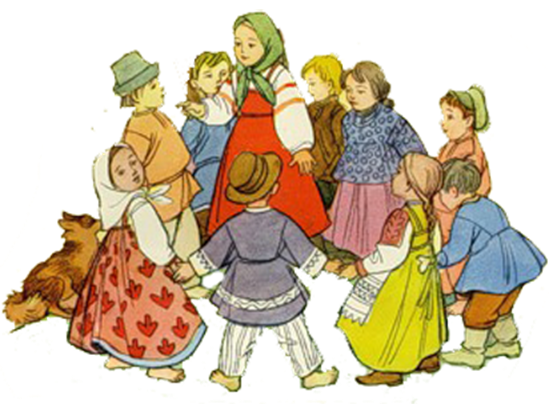 